§5-113.  VenueAn action against a consumer arising from a consumer credit transaction shall be brought in any county or division of the consumer's residence, section 1‑201, subsection 6, in the county or division in which the transaction was made or where an interest in land secures the consumer's obligation, the action may be brought in the county or division in which the land or a part thereof is located. The consumer may have the action removed to the county or division of the consumer's current residence upon motion accompanied by an allegation of a claim or defense to the action. If the residence of the consumer is not within this State, the action may be brought in the county or division in which the sale, lease or loan was made.  [PL 1973, c. 762, §1 (NEW).]SECTION HISTORYPL 1973, c. 762, §1 (NEW). The State of Maine claims a copyright in its codified statutes. If you intend to republish this material, we require that you include the following disclaimer in your publication:All copyrights and other rights to statutory text are reserved by the State of Maine. The text included in this publication reflects changes made through the First Regular and First Special Session of the 131st Maine Legislature and is current through November 1. 2023
                    . The text is subject to change without notice. It is a version that has not been officially certified by the Secretary of State. Refer to the Maine Revised Statutes Annotated and supplements for certified text.
                The Office of the Revisor of Statutes also requests that you send us one copy of any statutory publication you may produce. Our goal is not to restrict publishing activity, but to keep track of who is publishing what, to identify any needless duplication and to preserve the State's copyright rights.PLEASE NOTE: The Revisor's Office cannot perform research for or provide legal advice or interpretation of Maine law to the public. If you need legal assistance, please contact a qualified attorney.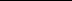 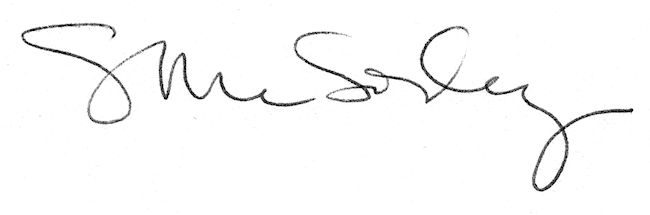 